Herefordshire Cricket – 2024 Membership Pack Membership benefits A single year annual subscription fee is £20, which remains competitive compared to other National County memberships. As well as helping to support the organisation of cricket at all levels in Herefordshire, membership conveys the following benefits:The chance to watch high-class NCCA cricket at some of the County’s most beautiful grounds, free of charge.Free entry (if a fee were to be charged for non-members) for the Showcase game Online membership handbookPrivileged access to corporate or individual sponsorship opportunities Prize DrawAs in 2022 and 2023 we will be holding a Prize Draw to win £100 in cash New or renewing members will receive the following entries into the draw:Single year Annual members will receive ONE entry.Multi-year 2- or 3-year or corporate members will receive a discount on the equivalent single year annual membership price and TWO entries into the draw. As an added incentive, if you complete a Standing Order mandate for a single or multi-year Annual membership you will receive TWO additional entries.NEW LIFE members will receive THREE entries into the draw. EXISTING LIFE members will receive ONE entry automatically and can pay for additional entries for a fee of £5 for ONE or £10 for THREE entries. Bank details for online payments or the address to send cheques to are in the application form.Family DiscountIf you have relatives playing representative cricket at any County Age Group or for either the First XI or Development XI of the National Counties side, there are discounts for annual or life memberships. Please see form for details.Completing the form and making payment New members should complete the form fully. If you are renewing, please complete your name and any CHANGES to your other details and sign the form so we can meet our GDPR-compliance obligations.You have several options once you have completed and signed the form:Scan and email it to me at kirstysockett@herefordshirecricketltd.co.uk and send me a cheque, make an online bank transfer using the details in the form, or make this and subsequent years’ payment by Standing Order.Post it to Kirsty Sockett with a cheque payable to Herefordshire Cricket Ltd at the address in the form.If you decide to pay by Standing Order, please either set one up via online banking or complete the attached mandate and return it to your bank (not to us please!) There is an added incentive to do so – see details of this year’s Prize Draw above.Please let me know by email (if you have access) whether you have completed the standing order form so our Treasurer can link it your application. Otherwise, I look forward to receiving application documentation by post (but not the Standing Order form which should be lodged at your bank or set up online).Documentation and communicationA handbook will be issued on receipt of your completed application and payment. We will keep you informed of National County and general club news via social media and regular newsletters. 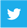 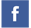 MEMBERSHIP APPLICATION FORM 2024Once completed, this form should be returned by post or scanned by email with your payment* to:Kirsty SockettHerefordshire Cricket Office, Bredon Drive, Hereford. HR4 0TNE mail: kirstysockett@herefordshirecricketltd.co.uk*Unless paying by Standing Order, please send a cheque payable to Herefordshire Cricket Ltd or make an online payment quoting the reference “MEM24/Surname, Initials” to the following account:Bank: 		NATWESTSort Code:  	53-50-41Account No. 	55293476Name:		Herefordshire Cricket LtdGDPR Privacy NoticeUnder GDPR, we need to provide you with certain details concerning how your personal data will be used and protected.  ***PLEASE DO NOT RETURN this Standing Order to Herefordshire Cricket***SECTION 1: PERSONAL DETAILS OF MEMBER SECTION 1: PERSONAL DETAILS OF MEMBER Title : Mr, Mrs, Ms, Miss otherDate of BirthSurname :Forename(s)Home address :Postcode :Home address :Home Phone No :E Mail address :Mobile Phone No : SECTION 2: MEMBERSHIP TYPE (please indicate membership required)SECTION 2: MEMBERSHIP TYPE (please indicate membership required)               Annual Membership - Individual  £20                Annual Membership - Corporate £50(optional Standing Order mandate attached)           Life Member (under Age 70 at 1 Jan)            £175               2 Year membership - £35             Life Member (Age 70 or over at 1 Jan)            £125               3 Year Membership - £50Tick here if you are a bona fide relative of a Herefordshire NCCA/CAG representative squad member             this season which entitles you to a £5 discount for Annual or £25 discount for Life MembershipSECTION 3: PRIVACY STATEMENT:  Herefordshire Cricket Ltd (“HCL”) take the protection of the data that we hold about you as a member seriously and will ensure that the data you provide is processed in accordance with data protection legislation.Please read the full privacy notice below carefully to see how HCL will treat the personal information that you provide to us.By returning this completed form, I confirm that I have read and understood the permission statements on this membership form and the privacy notice below. Signature :                                                                                                                Date : HCL take the protection of the data we hold about you as a member seriously and are committed to respecting your privacy. This notice is to explain how we may use personal information we collect and how we comply with the law on data protection, what your rights are.Names of data controllerHerefordshire Cricket Ltd (HCL)Our sources of the personal data We obtain personal data from: The individual registering to join the clubPlay-Cricket databaseAutomated decisions we may takeNonePurposes for which we process personal data                                                                           The club will process the personal data for:Keeping members informed via newsletter and updatesReporting of participation and any incidents and of figures and trends (including equality and inclusion information) For quality and improvement monitoring Who we will disclose your personal data to The ECB, NCCA Coaches and other volunteers for administrating training sessionsVolunteers who work at cricket clubs/venues to support the delivery of sessions. Legal basis for processing your personal dataThe legal basis for the collection and processing of your personal data is:for administration and programme delivery: that it is necessary to fulfil the contract that you are going to enter into or have entered into with usfor dealing with medical needs:  that you have given your explicit consent or in your vital interests. in all other cases: that it is necessary for our legitimate interests which are to build a programme to encourage participation in cricket and does not prejudice or harm your rights and freedoms.Your right to withdraw consentWhere you have given your consent to any processing of personal data, you have the right to withdraw that consent at any time.  If you do, it will not affect the lawfulness of any processing for which we had consent prior to your withdrawing it.Location of your personal dataHCL will keep your personal data within the European Economic Area.How long we will keep your personal data for                              We will not retain your personal data for longer than is reasonable and necessary for the purposes for which it was collected. We shall retain your personal data for such time as you are registered with HCL as a member.    1 year after you cease to be a member of HCL or play an active part in HCL, we shall delete your data.Your rights in respect of your personal dataYou have the right of access to your personal data and, in some cases, to require us to restrict, erase or rectify it or to object to our processing it, and the right of data portability.    Our contact detailsKirsty Sockett, Herefordshire County Cricket ClubE Mail – kirstysockett@herefordshirecricketltd.co.ukComplaintsIf you have any concerns or complaints about how we are handling your data please do not hesitate to get in touch with the named person at the club. You can also contact the Information Commissioner’s Office.STANDING ORDER MANDATEPlease complete, sign and RETURN TO YOUR Bank/Building Society or enter details into your online banking appSTANDING ORDER MANDATEPlease complete, sign and RETURN TO YOUR Bank/Building Society or enter details into your online banking appSTANDING ORDER MANDATEPlease complete, sign and RETURN TO YOUR Bank/Building Society or enter details into your online banking appBank/Building Society:Bank/Building Society:Bank/Building Society:Bank/Building Society Address:Bank/Building Society Address:Bank/Building Society Address:Sort Code:Account Number:Account Number:Account Holder Name(s):Account Holder Name(s):Account Holder Name(s):Address:Address:Address:Subscription Payment Reference:"HCL SUBS/SURNAME, INITIALS"Subscription Payment Reference:"HCL SUBS/SURNAME, INITIALS"Subscription Payment Reference:"HCL SUBS/SURNAME, INITIALS"Please Debit the Amount of £20.00Please Debit the Amount of £20.00Please Debit the Amount of £20.00With the first payment to be debited on DD/MM/2024 (please compete if you wish to make this year’s payment by standing order. Please allow 5 business days before first payment date.and Annually thereafter commencing on 1 April 2024 until this instruction is cancelledWith the first payment to be debited on DD/MM/2024 (please compete if you wish to make this year’s payment by standing order. Please allow 5 business days before first payment date.and Annually thereafter commencing on 1 April 2024 until this instruction is cancelledWith the first payment to be debited on DD/MM/2024 (please compete if you wish to make this year’s payment by standing order. Please allow 5 business days before first payment date.and Annually thereafter commencing on 1 April 2024 until this instruction is cancelledSigned:Signed:Signed:For Bank Use Only Please credit payments to: Herefordshire Cricket Ltd NatwestBroad StHerefordFor Bank Use Only Please credit payments to: Herefordshire Cricket Ltd NatwestBroad StHerefordFor Bank Use Only Please credit payments to: Herefordshire Cricket Ltd NatwestBroad StHerefordSort Code 53-50-41Sort Code 53-50-41Account No. 55293476